Indholdsfortegnelse:Fakta om institutionenHvidovre kommunes børnepolitik og læringsforståelseInstitutionens værdier og målInstitutionens læringsforståelse i forhold til det almene og specielleDe seks læreplanstemaer og mål for hver af de 6 temaerAlsidige personlig udviklingSociale kompetencerSproglig udviklingKrop og bevægelseNaturen og naturfænomenerKulturelle udtryksformer og værdierInstitutionens organisering, arbejde og målopfyldelse i forhold til de 6 læreplanstemaer.BørnemiljøOvergange InklusionDigital dannelseEvaluering.1. Fakta om institutionenAdresse:		Børnehuset ÆrtebjergÆrtebjergvej 56 a2650 Hvidovre     36 77 80 41E-mail: 		kontor@aertebjergbh.dkHjemmeside: 	www.børnehuset-ærtebjerg.dkÅbningstider: 	Mandag – torsdag 6.30 – 17.00Fredag: 6.30 – 16.00Leder:		Helle Thorsklint 		E mail: Helle@aertebjergbh.dk Souschef:		Lotte Munk JakobsenBørnehuset Ærtebjerg er en 0-6 års institution, med plads til ca. 120 børn i alderen 0-6 år, beliggende i distrikt vest i Hvidovre kommune. Børnehuset er en selvejende institution og tilknyttet moderorganisationen SPIA.                                                                                                 Ud over børnehuset Ærtebjerg ligger SFO Ærtebjerg også på matriklen. SFO Ærtebjerg hører under Avedøre Skole.Ærtebjerg institutionerne åbnede i foråret 1971. Vuggestuen Ærtebjerg og børnehaven Ærtebjerg var to separate institutioner, indtil de blev sammenlagt d. 1. april 2009 og blev til Børnehuset Ærtebjerg.Børnehuset består at to fysisk adskilte bygninger med legepladsen imellem sig.Husene hedder henholdsvis Bakkehuset og Valnøddehuset.Børnehuset er funktionsopdelt, hvilket betyder følgende:   Vuggestuen/Bakkehuset:I vuggestuen er børnene tilknyttet en basisgruppe med faste voksne. Om formiddagen arbejdes der i funktionsrum/grupper hvor børnene er inddelt i grupper på tværs af basisgrupperne. Disse grupper består af 4 børn, som er sammen med en voksen i en værkstedsaktivitet f.eks. sprogværksted.Børnehave/Valnøddehuset:                                                           Valnøddehuset er inddelt i forskellige former for funktionsrum/værksteder. Til hvert funktionsrum/værksted er der tilknyttet 1-3 voksne. Børnene er inddelt i 3 basisgrupper som er aldersopdelt. Til basisgrupperne er der tilknyttet faste voksne. Personale:                                                                                                                                               Der er ansat 15 pædagoger (ekskl. Leder og souschef) 7 pædagogmedhjælpere, 1 studerende. Leder og souschef har fuld administrationstid.Andet personale:Køkken: en kostfaglig ansvarlig og en køkkenmedhjælperRengøring: rengøringspersonale Gårdmand: 20 timer som vi deler med SFO Ærtebjerg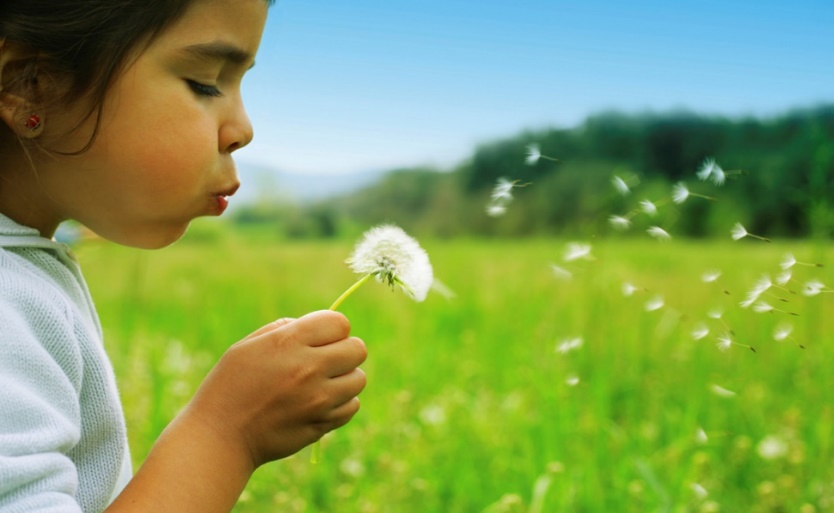 2.  Hvidovre kommunes børnepolitik og læringsforståelse.	Hvidovre kommunes børnepolitik/læringsforståelse kan læses på www.hvidovre.dk.3. Institutionens værdier og målVærdier.Institutionens værdigrundlag tager afsæt i et menneskesyn, der bygger på respekt, anderkendelse og fællesskabes betydning for udvikling og læring. Dette gælder både i barneperspektivet og voksenperspektivet.Anderkendelse og respekt handler for os om, at se det enkelte menneske som et selvstændigt væsen med rettigheder over egne handlinger. Anerkendelse er ikke ensbetydende med, at lige meget hvad man gør, er det i orden. Anderkendelse og respekt handler om, at indgå i relationer, hvor flere forskellige perspektiver er til stede. En anerkendelse af at vi er forskellige og ser verden forskelligt, samtidig med at vi i mange situationer skal finde et fælles billede, hvor flere perspektiver sikre det mest optimale for fællesskabet og den enkelte. Mål.I børnehuset Ærtebjerg skal børnene få mod på livet i en dagligdag, der bygger på respekt og anerkendende relationer. Børnene skal gennem empati og evnen til at tage dens andens perspektiv udvikler selvværd og selvindsigt. Vi vil skabe et miljø, der fremmer det enkelte barns trivsel, udvikling og læring, hvilket skal ske med fællesskabet som bærende element, da leg og læring sker i interaktion med andre i forskellige former fællesskaber. 4. Læringsforståelse.Det Almene:I børnehuset Ærtebjerg forstås læring generelt som de processer der finder sted hele tiden. Gennem forskellige læreprocesser sker der en udvikling inden for det kropslige, følelsesmæssige, erkendelsesmæssige, færdighedsmæssige og det sociale område. Det betyder at læringsbegrebet hos os rækker ind over funktioner som personlig udvikling, socialisering og kvalificering. Vi ser barnets læreprocesser både som individuelle og processer der sker i interaktionen med andre – gennem fællesskabetBørns læring foregår i den dagligdag de har. Det miljø der er i institutionen, ser vi som et læringsmiljø, hvor der hver dag foregår værdifulde læreprocesser for det enkelte barn, både på det bevidste og ubevidste plan. Børns læring foregår dog ikke kun i institutionen, men også i hjemmet og andre fællesskaber som barnet indgår/er en del af.Det specielle:I relation til børn og læring er det vigtigt, at have fokus på de børn, der af forskellige årsager ikke automatisk optager læring gennem de læreprocesser der foregår i institutionen. Det kan være børn der i perioder eller mere permanent befinder sig i en udsat position, hvor de vanskeligheder barnet er i, skaber hindringer for læring gennem hverdagen, fællesskaberne og de læreprocesser der bliver skabt i institutionen.I arbejdet med børn i udsatte positioner har vi fokus rettet mod en kontekst baseret indsats, hvilket bl.a. betyder at vi ser på de ressourcer barnet har, og på hvilken måde disse ressourcer kan bruges i en læringssituation. Altså arbejder vi inkluderende i forhold til børn i udsatte positioner, og skaber her læringsmiljøer, hvor det almene og det specielle inkluderes gennem konteksten og fællesskabet.5. De seks læreplanstemaer og mål for hvert tema.Alsidig personlig udvikling.Den alsidige personlige udvikling handler om, at det enkelte barn skal lære egne personlige grænser, behov og ønsker at kende, samtidig med at barnet indgår som en større del af et fællesskab. Barnet skal have mulighed for at være i udviklingsmiljøer, der er lydhør og medlevende, således at der skabes rum for udfoldelse, leg og læring. Mål 0-2 årige:Vores mål er, at det enkelte barn lære at mærke sig selv, forstå sig selv og kende sig selv. Herigennem kan barnet således få udviklet kompetencer som kan støtte og hjælpe barnet i forhold til at kunne give udtryk for egne følelser og behov, have tillid til egen kunnen og udvikle høj selvværdsfølelse. Ligeledes er målet, at barnet opnår en høj grad af selvhjulpen hed, således at det kan deltag aktivt og medlevende i hverdagens mange praktiske områder. Mål 3-6 årige:Målet er, at barnet fortsat støttes i at udvikle sig til et selvstændigt individ, som kan tage egne initiativer, men også er i stand til at indgå i fællesskab med andre. Endvidere er målet at barnet har mod på at lære nyt, være nysgerrig og udforske sine omgivelserSociale kompetencer.Sociale kompetencer handler om evnen til tilknytning, empati og udvikling af sociale færdigheder. Det enkelte barn skal kunne udtrykke egne følelser og samtidig være i stand til at forstå og respekter andres følelser. Dette skaber grobund for at indgå i relation og interaktion med andre mennesker.Mål 0-2 årige:Målet er, at barnet igennem vuggestuetiden lærer samt oplever, at kunne bevæge sig fra et egocentreret perspektiv til et mere socialt orienteret perspektiv. Det betyder, at barnet udvikler empati og forståelse for de andre børn. At barnet lærer at se, forstå og tage hensyn til andre børn. At barnet oplever og opnår glæde ved samspillet med de andre børn.Mål 3-6 årige: Målet er, at barnet kan indgå i flere forskellige former for fælleskaber sammen med andre børn. Igennem fællesskabet og børnekulturen skal barnet opnå viden om og lære de sociale koder og spilleregler at kende. Barnet skal beherske evnen til at sætte grænser for sig selv og sige til og fra over fra andre. Samtidigt er det vigtigt, at barnet også udvikler evnen til at se og forstå, at vi alle er forskellige og alle kan bidrage til fællesskabet. Sprog udviklingSprog omfatter mange forskellige kommunikationsformer, både det talte og det skrevne sprog, billedsprog, kropssprog m.m. Sproget er en forudsætning for at udtrykke sig og kommunikerer med andre. Samtidig er den tidlige sprogudvikling en vigtig forudsætningen for senere at tilegne sig viden og læring i forhold bogstaver og læsning.Mål for 0-2 årige:Målet er, at barnet opnår et godt og varieret ordforråd, kan benævne sig selv og sine behov, kan udtrykke egne følelser f.eks. sur, glad osv. Udvikling af ovenstående mål skaber nye mål såsom at barnet kan begynde at sætte ord på egen handlinger, genfortælle oplevelser og historier, samt begynde at bruge sproget i interaktion med de andre børn. Mål for 3-6 årige:Målet er at understøtte og videreeudvikle den sproglige udvikling, der er begyndt i vuggestuen. Barnet skal lære at bruge det sproglige udtryk i forhold til egen hverdag. Sproget skal være det centrale for barnet i relationer til andre, uanset om det er i forhold til leg, konflikter eller opnåelse af behov. Målet er at barnet gennem dialog skaber forståelse og ny viden, samt udvikler tænkning og evnen til refleksion.Krop og bevægelse.Den motoriske og sansemotorisk udvikling er en vigtig del af barnets helhedsudvikling. Gennem krop og bevægelse skal barnet støttes i at udfolde sig fysisk og aktivt at udforske kroppens muligheder og begrænsninger. Desuden skal barnet lære at mærke og beherske egne kropslige behov og grænser.Mål for 0-2 årige:Målet er, at barnet oplever glæden ved, accept af og forståelse for deres egen krop, samt oplever glæden ved at bevæge sig. Målet er at skabe rum og plads så barnet kan udfolde sig grov motorisk, finmotorisk og få stimuleret de forskellige sanser.  Mål for 3-6 årige:Målet er, at barnet oplever glæden ved, accept af og forståelse for deres egen krop, samt oplever glæden ved at bevæge sig. Målet er at skabe rum og plads så barnet kan udfolde sig grov motorisk, finmotorisk og få stimuleret de forskellige sanser.  Natur og naturfænomener.Det enkelte barn skal have mulighed for at opleve og udforske naturen, opleve de forskellige årstider, skiftende vejrtyper, dyre- og plantelivet.Mål 0-2 årige:Målet er, at barnet får mangeartet naturoplevelser samt en interesse for og viden om naturen og naturfænomener både i og uden for institutionenMålet er endvidere, at barnet lære at udvise respekt for naturen og de ting der findes i den. Mål 3-6 årige:Målet er, at barnet får mangeartet naturoplevelser samt en interesse for og viden om naturen og naturfænomener både i og uden for institutionen.                                                   Det er ligeledes målet at barnet får kendskab/oplevelser med de 4 elementer – jord, luft, vand og ild.Målet er endvidere, at barnet lære at udvise respekt for naturen og de ting der findes i den.Kulturelle udtryksformer og værdier.Kultur er et bredt og omfattende begreb og kulturelle udtryksformer betyder, at barnet skal møde mangfoldighed af oplevelser, således at det opnår en bred forståelse inden for dette område. Igennem kunst og kultur udtrykker mennesker deres forståelse og opfattelse af omverden, og barnet skal selv lære at udfolde/udtrykke sig kreativt. Ved at opleve mange forskellige kulturelle udtryksformer, kan barnet lære at der findes mange værdier og måder at se verden på.Mål for 0-2 årige:Målet er, at barnet får mulighed for at møde og afprøve sig selv i forhold til et bredt spekter af kulturelle udtryksformer. Målet er, at barnet får adgang til materialer og redskaber, som kan give oplevelser og bidrager til egen skabende aktivitet. Mål for 3-6 årige:Målet er, at barnet får mulighed for at møde og afprøve sig selv i forhold til et bredt spekter af kulturelle udtryksformer. Målet er, at barnet får adgang til materialer og redskaber, som kan give oplevelser og bidrager til deres skabende aktivitet. Endvidere er målet at børnehavebarnet får viden om forskellige traditioner kulturer, værdier og normer.6. Institutionens organisering, arbejde og målopfyldelse i forhold til de 6 læreplanstemaer.Som kort beskrevet tidligere er børnehuset en funktionsopdel institution. Når vi arbejder med de 6 læreplans temaer og målene her for, så er det i de forskellige funktionsrum at praksis foregår, og i vuggestuen er det i formiddagens funktions/værkstedsgrupper. Generelt må vi dog gøre opmærksom på, at arbejdet med de 6 læreplanstemaer er et arbejde og en aktivitet der foregår hele tiden og de forskellige temaer bevæger sig konstant ind over hinanden i et læringsmiljø.Set i et årsperspektiv har vi valgt at sætte fokus på de forskellige læreplanstemaer i forskellige perioder. Det betyder, at de forskellige funktionsrum/værkstedsgrupper har specifik fokus på nogle bestemte temaer i bestemte perioder. Og her må igen nævnes, at arbejdet med læreplanspunkterne er en grundlæggende del af hverdagen og foregår ikke kun i de specifikke måneder – der er bare ekstra fokus på arbejdet inden for et bestem tema.          Vi har inddelt året på følgende måde:Januar og februar – personlige kompetencerMarts og april – sociale kompetencerMaj og juni -  krop og bevægelseJuli og august – natur og naturfænomenerSeptember og oktober – sprogNovember og december – kulturelle udtryksformer og værdierDe forskellige funktionsrum/værkstedsgrupper vil lave nogle specifikke mål i forhold til månedens læreplanstema. I det følgende vil vi målbeskrive de forskellige funktionsrum/værkstedsgrupper og hvordan de 6 læreplanstemaer bliver tilgodeset og målene opfyldt. Beskrivelsen vil være opdelt i vuggestue 0-2 årige og børnehave 3-6 årigeVuggestuen – Bakkehuset 0-2 årI vuggestuen arbejder vi hver dag i små grupper med 4 børn og en voksen. Børnene er sat sammen på tværs af basisgrupperne og med udgangspunkt i alder og udviklingstrin.Der er i alt 8 funktionsrum/værksteder som kører i en turnus. Antallet af funktionsrum/værksteder kan variere set i forhold til antallet af børn i vuggestuen. Der er flere værksteder der er to af f.eks. sprogværkstedet og udeværkstedet.                                                                                              Børnene er to uger ad gangen i et værksted f.eks. er 4 børn i sprogværkstedet to uger med sprogpædagogen, derefter skifter de til en anden funktion, hvor de så er to uger. Børnene er sammen med de samme børn men skifter voksen. Det at man skifter voksen betyder bl.a. at barnet lære andre voksne at kende end ens basisvoksne, hvilket igen betyder mindre sårbarhed i forbindelse med ferie og fravær af basisvoksne. Derudover udnyttes personalets spidskompetencer og derigennem sikre vi at læringsmiljøet er optimalt.Sprogværksted.Mål for barnets læring i rummet:  At styrke barnets sproglige udvikling, øge barnets ordforråd og sprogforståelse. At give barnet kendskab til at sprog også kan udtrykkes i skrift/bogstaver og billeder.At barnet øver sig i at lytte og blive lyttet til, hvorigennem de lærer turtagning som er en vigtig forudsætning for al kommunikation.At børnene bliver i stand til at afgrænse sig selv ved hjælp af sprog og kropssprog. Aktiviteter i sprogværkstedet.Vi leger med rim og remser, og synger sange for derved at øge barnets sprogforståelse og styrke deres fornemmelse for sprogets lyde.Vi øger barnets ordforråd, vi viser dem hvordan billeder og ord hører sammen ved at læse bøger, lege med eventyrkasser, spille fiskespil med fotokort og lege med sprogkufferter med forskellige temaer, herunder fx farver, dyr, mad og tal.Vi arbejder i sprogværkstedet også med læseleg, en metode der lægger vægt på samtale og at få skabt dialog. Her ser børnene også at sproget kan udtrykkes i skrift/bogstaver og billeder.Vi hjælper børnene til at forstå enkle legeregler, og viser dem hvordan sproget kan bruges i legen, ved at vi igangsætter og deltager aktivt i små lege, fx rollelege. Målopfyldelse inden for de 6 læreplanstemaerAlsidig personlig udvikling.I sprogværkstedet ønsker vi at give børnene en oplevelse af, at de er en del af et fællesskab, og at netop deres deltagelse er af betydning for gruppen. Vi starter fx altid aktiviteten med en navnesang, for at børnene bliver opmærksomme på hinandens tilstedeværelse.Vi vil gerne lære børnene at sætte grænser for sig selv, og at udtrykke egne følelser og behov. Dette gør vi fx når vi i legen lærer børnene at sige STOP hvis et andet barn kommer for tæt på eller tager deres legetøj. Samtidig hjælper vi børnene med at sætte ord på deres forskellige følelser, "du bliver godt nok vred/ked af det, når Lasse tager din bil". Historierne der bliver fortalt, er også med til at udvikle børnenes fantasi. Pludselig er alle børnene farlige tigere, ligesom Kaj var i bogen.Sociale kompetencer.Barnet skal lære at vente på sin tur, vi kan ikke alle sige noget samtidig. Det øver vi når vi spiller spil, eller når vi på skift tager en ting op af en sprogkuffert. Vi vil gerne lære børnene at turde træde frem/ være i fokus, men også at kunne lade andre komme til. Dette kan også øves med sprogkufferterne, man kan fortælle om den ting man selv har trukket op af kufferten, og lytte til det de andre fortæller om deres ting. Natur og naturfænomenerVi arbejder med dyr, årstider og naturen omkring os, skov og strand, hvad sker der på en bondegård. Når vi har været på tur ud af huset, kan vi i sprogværkstedet snakke videre om vores oplevelser, og de ting vi har med hjem. f.eks. sten, sand, blade, grene og kogler. Vi kan også tage små dyr som snegle, edderkopper, larver og myrer med ind, kigge på dem og snakke om, hvordan de ser ud, hvordan de bevæger sig osv. Det kan fx være rigtig sjovt at sætte en snegl på gulvet, hælde lidt vand ud foran den, og se hvordan den langsomt kommer ud af sit hus for at drikke. Vi taler om og sætter ord på alt hvad vi ser og oplever.Krop og bevægelseVi vil arbejde med sanglege og fagter sange, og børnene vil derigennem udvikle både deres fin og grov motorik, samtidig med at der bliver sat ord på. Vi bruger også legepladsen i vores sprogarbejde, det er fx. sjovt at gynge imens man synger og siger remser. På legepladsen kan vi stimulere børnenes sanser og motorik imens vi udvikler sprog. Kulturelle udtryksformer og værdierVi vil igennem året arbejde med de forskellige årstider og deres traditioner, dette vil ske på tværs af værkstederne.Børnene vil sprogværkstedet blive præsenteret for forskellige bøger, billedbøger, højtlæsningsbøger osv. Bøgerne kan også handle om fx fastelavn, jul og påske. Samtidig vil vi også inddrage forældrene i hvilke bøger vi læser, og hvilke der er et hit for tiden, til inspiration til godnat læsning. Vi har IPads til børnene, som kan inddrages i sprogarbejdet, fx ved at lytte til dyrelyde på nettet og koble dem med billeder af dyrene, eller ved at bruge nogle af de mange lærings-APS der findes. Legeværksted.Mål for barnets læring i rummet.                                                                                                                                                                                 Leg er en vigtig og stor del af børns liv, men vuggestuebarnet skal lærer at lege, og det skal have hjælp til, at forstå legereglerne. I legerummet skal der være voksne som kan gå forrest og vise hvordan man leger, hvordan man indgår i sociale relationer og hvordan man kan aflæse andres udtryk og behov. Vi voksne skal give børnene inspiration og lyst til at indgå i et fællesskab med andre børn. Aktiviteter i legerummetStøtte og udvikle legen fra individuel og parallelle leg til lege med fokus på samspil og relationerSmå struktureret lege i dukkekrogenSmå struktureret rollelegeSamarbejde omkring bygning af bilbane, togbane osv.HulelegeLeg med LegoUnderstøttelse af børnenes egne legeinitiativerMålopfyldelse inden for de 6 læreplanstemaer.Alsidig personlig udviklingIgennem legen udvikler børnene deres fantasi og forestillingsevne, bilen siger lyde når den kører, legoklodsen kan være en telefon, alt er tilladt kun fantasien sætter grænsen. Når børn leger, lærer de hvor andres og egne grænser går. De oplever, at de kan bidrage med noget til fællesskabet, når jeg giver dukken mad, vil de andre også. De kan skabe noget sammen de andre børn, 3 stole på række, vi har lavet en bus. Gennem legen udvikler barnet egen identitet og bliver her klogerer på sig selv i forhold til omgivelserne Sociale kompetencerIgennem legen udvikler børnene deres sociale kompetencer og evnen til at indgå i interaktion med andre. De lærer her at samarbejde, vente på tur og dele om tingene. Man må skiftes til at kører bussen. Hvis du triller bolden hen til Søren så kan han trille den tilbage til dig osv. Gennem den struktureret leg understøtter og guider den voksne barnet i at flytte sig fra det egocentreret perspektiv og over i det sociale perspektiv. Sprog:Sprog og kommunikation er en vigtig forudsætning for, at legen kan fungere. Vi kan i legerummet hjælpe børnene med at sætte ord på behov og følelser. Vi sætter ord på ting og begreber og taler undervejs om, hvad vi leger. Vi understøtter kropssproget ved at tale om børnenes mange forskellig udtryk i legesituationerne.Natur og naturfænomenerNår børnene bruger deres fantasi, kan alt jo ske, deres bus kører måske til stranden og så skal de ud- og bade. Eller vi leger, at vi er heste der løber på marken. Vi kan også lave en strand på bordet med sand, sten og muslinger, og på den måde kan naturen blive en del af legen.Krop og bevægelse:Både fin og grov motorikken udvikles når børnene leger. De bruger deres finmotorik og øje håndkoordinationen når de bygger Lego, eller øver sig i at give dukkerne tøj på. Grov motorikken udvikles når de f.eks. kravler på gulvet og kører med biler. Eller når der skal hentes stole til det lille bord, fordi nu skal der dækkes bord.Kulturelle udtryksformer og værdierDet er primært i de andre funktionsrum/værkstedet at disse temaer styrkes og udvikles. Men gennem legen opleves kulturelle værdier f.eks. gennem de spæde og små rollelege, hvor der f.eks. indgår nisser, påskeharen eller andre traditions bundende ting. UdeværkstedMål for barnets læring i rummet.Åbne barnets øjne for naturen og vise hvad naturen kan bruges til og byder påBarnet lærer at udvise respekt og forståelse for naturen og uderummetOpleve glæden ved naturen – bruge alle sanser ved at røre, smage dufte osv.Opleve de forskellige årstider og hvordan de skifterStøtte barnet i forhold til at være åben og nysgerrig i forhold til naturen og naturfænomenerSkabe fællesskaber omkring aktiviteter og oplevelser i naturen og det frie rumAktiviteter i uderummetLeg i naturenCykelturer ud i det blåUndersøge de forskellige dyr og insekter vi støder påMærke, se og opleve de forskellige årstiderGøre drivhuset klar – plante og såPasse planterne i drivhusetBål Leg med forskellige materialer f.eks. vand/sandMålopfyldelse inden for de 6 læreplanstemaer.Alsidig personlig udviklingIgennem udelivet lære barnet egne grænser i forhold til de oplevelser barnet møder i naturen f.eks. tør jeg røre ved regnormen, smage på purløgen osv. Udelivet handler også om fællesskabet i og omkring naturen. Der skal samarbejdes om at plante drivhus, lave bål eller finde små dyr. I dette samarbejde lære barnet egne og andres grænser at kende. Barnet får oplevelser og erfaringer i udeværkstedet som bidrager til personlig udvikling på flere niveauer.Sociale kompetencerI små fælles projekter gives der tid og rum til fordybelse sammen med får andre børn. Her lærer barnet at deltage i fælleskabet omkring en aktivitet. Sammen med andre børn udforskes og skabes der i naturen, og der tales indbyrdes omkring det man sammen oplever. Barnet lære at tage hensyn til andre og forstå andre bl.a. at vi er forskellige – nogle tør røre ved regnormen – andre vil kun se på. SprogI udeværksted sættes der ord på alt det, der opleves i naturen. Der sættes ord og begreber på det der opleves. På cykelturen til skoven, tales om det vi møder undervejs. Barnet støttes i at indgå i dialoger i de forskellige læringsprocesser.Natur og naturfænomenerIgennem udeværkstedet får barnet en bred vifte af naturoplevelser og vi skaber rum der understøtter barnets forståelse for naturen, naturfænomener og verden omkring barnet.Krop og bevægelseNår vi befinder os i naturen, bruger vi vores krop og sanser konstant. Vi lugter, mærker føler osv. Vi går i det høje græs, på træstubbe eller på den ujævne jord. Kulturelle udtryksformer og værdierAt befinde sig i naturen kan være en kulturel oplevelse i sig selv. Vi bruger naturens materialer i kreative perspektiver f.eks. samler blade og laver billeder. Eller vi opsøger kulturelle steder, hvor der er fokus på naturen og naturfænomener.Kreativt værkstedMål for barnets læring i rummet-At give barnet indsigt i forskellige kreative udtryksformer-At præsenter barnet for mange forskellige materialer, samt brugen af dem- Præsenter barnet for forskellige metoder og teknikker-At give barnet lov til at udtrykke sig kreativt gennem brugen af forskellige materialer - Støtte og udvikle barnets kreative tænkning i forhold til kreative processerAktiviteter der tilbydes i kreativitetsværkstedet Leg med vand og farverRive og klisterTegne med forskellige former for farverMale på forskelligt materialeLeg med glimmer og pailletter på forskelligt materialeVand og kartoffelmelLeg med modellervoks Målopfyldelse inden for de 6 læreplanstemaerAlsidig personlig udvikling:                                                                                                                                  I det kreative rum vil barnet få mulighed for at udvikle sin fantasi og kreative evne. Barnet vi i mødet med bl.a. forskelligt materiale blive udfordret i forhold til forskellige sanser. F.eks. vil jeg røre ved materialet. Barnet vil eksperimentere med forskellige udtryksformer og gennem det udvikle sine kreative evner og opdage egne muligheder og begrænsninger. Følelsesmæssigt vil barnet opleve glæde, når noget lykkes, vrede når det driller osv.                 Sociale kompetence                                                                                                                                           De kreative processer er ofte individuelle, men sker i samvær med andre f.eks. omkring bordet. Her vil barnet opleve samt lære, at man skal deles om tingene f.eks. vente på den blå farve eller på den voksnes hjælp. Barnet lære at træde tilbage og give plads til andre. Barnet ser andre børns kreative udfoldelser og lærer, at vi er forskellige og kan noget forskelligt. Sprog                                                                                                                                                                   I de kreative proces sætte vi ord på de aktiviteter vi laver. Vi taler om farver, former og materialet vi bruger. Vi taler om, hvad siger dyrene vi har lavet, hvor kommer bladene fra og hvorfor de er brune om efteråret og grønne om sommeren.  Natur og naturfænomener                                                                                                                                 I det kreative rum bruger vi vores legeplads og nærområde til at samle materiale til vores værksted. Vi samler blade, sten pinde, sand osv. som vi bygger med, klister på papir og lave landskaber med. Vi bruger de 4 årstider som inspiration i vores kreative processer. Vi snakker om den årstid vi er i. Blæsevejr, sne/ regnvejr, solskin og samle ting som er aktuelle for årstiden som vi kan bruge i værkstedet. Vi vil også benytte vores Christiania cykler til blandt andet at komme i skoven og på stranden. Krop og bevægelse                                                                                                                                   Barnets fin/grov motorik vil blive udviklet og styrket når det arbejder/ eksperimenter med de forskellige materialer i værkstedet f.eks. rive i papir, holde på en farveblyant, prøve at klippe og lime. Vi bruger også vores legeplads og nærområde til at samle ting og inspiration som kan bruges i værkstedet. På den måde får børnene også udviklet deres grov motorik ved at være ude at gå og samle ting. Deres sanser vil også blive brugt når de føler og bruger de forskellige materialer, f.eks. våd maling, silkepapir der kan lave lyde, blød modellervoks.Kulturelle udtryksformer og værdier                                                                                                              Vi arbejder bl.a. med de forskellige årstider og de traditioner der følger med. Vi ønsker, at inspirerer børnene til at udtrykke sig kreativ ved at snakke om de forskellige traditioner, årstider og højtider. Vi vil tage på tur og besøge forskellige steder med kunst og udtryksformer.MotorikrumMål for barnets læring i rummetBarnet lære kroppen at kende og mærker hvad den kan bruges til. Barnet oplever og får kendskab til de forskellige sanser, dvs. Taktiske/ Føle- smags-, lugte-, høre-, og synssansen.Barnet bruger og oplever krop og sanser i interaktion og leg med andreDe forskellige motoriske aktiviteter ofte understøttes af musik eller egen udfoldelse inde for det musiskeAktiviteter i rummetRytmikforløbLeg på forhindringsbanerLege med boldeGynge og snurre rundt legeSanglegeMusiklege Danse Leg med forskellige ting f.eks. hulahopringe, tørklæder osv.Rim og remser til bevægelseAlsidig personlig udviklingBarnet lære egen krop at kende, og hvad man kan gøre med den. Barnet oplever og lære glæden ved at bevæge sig og bruge kroppen i forskellige sammenhæng. Barnet mærker grænser igennem kropslige udfordringer f.eks. tør jeg/kan jeg. Barnet støttes i den motoriske udvikling og udvikler motoriske færdigheder.Sociale kompetencerI motorikrummet er fællesskabet og det at være en del af noget sammen med andre et centralt element. Barnet udvikler gennem motorik rummets aktiviteter forskellige sociale kompetencer f.eks. vente på tur, gøre plads til andre, samarbejde med andre osv. SprogVi sætter ord på alle de ting vi laver og benævner de genstande vi bruger f.eks. bolde, hulahopringe. Vi taler om kroppen, og hvad de forskellige dele på kroppen hedder. Vi synger og bruger rim og remser.Natur og naturfænomener.Naturen og naturfænomener bliver inddraget på den måde, at vi synger sange om naturen, leger lege der indeholder elementer fra naturen f.eks. er vi bier, regnorme eller løver. Vi siger lyde som blæsevejr og tripper som regnvejr.Krop og bevægelseDette punkt bliver tilgodeset og målopfyldt gennem motorikrummet og de aktiviteter der finder sted der.Kulturelle udtryksformer og værdierInddragelse af forskellige lege og sange der hører til forskellige højtider. F.eks. jul og fastelavn. Til påske løber vi efter påskeharen.Sove/lege værksted.I nogle perioder har vi et sove-/legerum for de børn der sover to gange. De fleste af de børn der begynder hos os, sover i begyndelsen to gange hvilket betyder, at de ikke indgår i vores funktionsrumsstruktur. Ligeledes skal de også være trygge ved institutionen og deres basisvoksne, før de skal indgå i grupper og være sammen med andre børn og voksne. I sove/legeværksteder er omdrejningspunktet at putte børn, opsyn af sovende børn samt lege med/stimulerer børnene efterhånden som de vågner. Der er især lege og stimuli der støtter den motoriske og sproglige udvikling der er målet for relationen mellem barn og voksen.Når barnet ikke sover to gange mere og er blevet tryg i institutionen, sluses det langsomt ind i vores funktionsrumsstruktur.Børnehaven – Valnøddehuset 3 – 6 årI valnøddehuset er alle rum inddelt i funktioner. Det enkelte barn er tilknyttet en basisgruppe, som er organiseret efter alder. Det betyder, at man følger sin årgang, når man er sammen med basisgruppen. Der er følgende 3 basisgrupper:Sælerne – de mindste 3 - 4 årKrokodillerne – de mellemste 4-5 år Pandaerne – de største 5-6 år Til hver basisgruppe er tilknyttet faste voksne, som har det overordnet ansvar for barnets udvikling og trivsel. Voksne og børn følges ad gennem børnehavetiden.Grupperne rokerer en gang om året d. 1. maj, hvor de største børn går vider til SFO og skole.Børnene er i deres basisgrupper til samling før frokost og i frokostsituationen. Ligeledes holder man fødselsdag sammen med sin basisgruppe.Funktionsrummene danner rammen for og organiseringen af børnehavens mange forskellige aktiviteter. Om formiddagen er alle børn inddelt i faste grupper om formiddagen. Grupperne er en uge ad gangen i de forskellige værksteder, hvor er så er tilrettelagt forskellige aktiviteter. Øvrige tidspunkter på dagen, vælger børnene selv hvor de vil være. Der er følgende funktionsrum:Cafe – Bibliotek/sprogrum – Konstruktionsrum – Kreativrum – Dukkerum – Danserum – Udeværksted – Motorikrum (ligger i bakkehuset)Beskrivelse af funktionsrumCafeCafeen danner rammen om to måltider nemlig måltidet kl. 9. hvor børnene får lidt brød og grøntsager og måltidet om eftermiddagen som er frugt, grønt og brød. Det er også i cafeen man hjælper til med frokostmåltidet. Når der ikke spises i cafeen, så kan man spille spil og lægge puslespil i cafeen.Mål for barnets læring i rummetBarnet kommer i cafeen for at indtage små måltiderDer dannes en hyggelig ramme om måltiderneBørnene kommer løbende i et bestemt tidsrum – nogle gange indgår det i en leg, at man skal i cafeenBørnene deltager tilberedning af frokostmåltidet.Der spilles spil og lægges forskellige former for puslespil – altså det fungerer også som spillerumAktiviteter i rummetIndtagelse af formiddags- og eftermiddagsmåltidAktiviteter hvor børnene inddrages i køkkenarbejdet f.eks. piller æg, skærer grøntsager skræller gulerødder, bager brødMange forskellige former for spil og puslespilSpilleturneringer Målopfyldelse inden for de 6 læreplanstemaer.Alsidig personlig udviklingBarnet skal mærke efter i forhold til sult/mæthed. Barnet udvikler kendskab til mange forskellige slags frugt og grønt. Ved at være aktiv deltagende i køkkenarbejdet opnår barnet kendskab til bearbejdning af maden inden det kommer på frokostbordet. Når barnet deltager i spil, lærer det begreberne vind og tab at kende, ligeledes lærer det at håndterer de følelser der er forbundet med disse begreber. Sociale kompetencerGennem samarbejde med andre omkring f.eks. madlavning udvikler barnet sociale kompetencer. I cafeens måltider lære barnet at indgå i sociale fællesskaber omkring bordet. F.eks. sender vandet rundt til andre, sende frugten videre, vente på tur.Spil er en aktivitet der foregår i samspil med andre, her udvikler barnet evnen til at vente på tur, lade andre komme frem og selv rykke tilbage. Sprog.I fællesskabet omkring måltiderne bruger barnet sproget i dialogen med de andre børn omkring bordet. I de forskellige former for aktivitet sættes der ord på handlinger, ligesom ord og begreber bliver italesat, uanset om det er køkkenaktivitet eller spille aktivitet man indgår i.Natur og naturfænomenerVed at barnet deltager i bl.a. tilberedning af frokost lærer det, hvor tingene kommer fra – fra jord til bord. Ligeledes oplever barnet at det vi har sået i drivhuset, bruger vi til frokost. Der kan også være spil og puslespil som referer til naturen og der kan her opstå dialoger omkring naturen.Krop og bevægelseDette rum er ikke en krop og bevægelsesrum, det er ikke her at dette tema bliver udviklet og styrket.Kulturelle udtryksformer og værdierI cafeen og gennem måltidet kan barnet opleve, at andre børn måske ikke må spise det samme som en selv, måske fordi de kommer fra en anden kultur og har andre traditioner. Barnet lære her, at der kan være andre kulturer og værdier end dem barnet vokser op med.Bibliotek/sprogværkstedMål for barnets læring i rummet- Styrke og udvikle barnets sprogudvikling- give barnet et alsidigt ordforråd- give barnet kendskab til sprogets skriftlighed, at de ord vi siger også kan skrives med   bogstaver.- give barnet glæde ved og kendskab til bøger, det skrevne sprog og bogstaverAktiviteter i rummetRime og remserDialogisk læsningSprogkasser med forskellige temaerSynge sangeEventyrkasserBillede lotteri og fiskespilFotokortBrug af digitale medier - IPADMålopfyldelse inden for de 6 læreplanstemaer.Alsidig personlig udvikling.I sprogværksted/ støttes og udvikles barnet sproglige udvikling, og barnet får kendskab til forskellige former for sprog. Nye begreber og sproglige termer opdages og udvikles.I sprogværkstedet oplever barnet at det deltager i en fælles aktivitet, barnet er en del af et fællesskab. Alle deltager, men på hver sin måde, nogle siger mere end andre. Børnene lærer, at det er i orden at vi er forskellige. Børnene lærer at sige noget imens andre lytter.Historierne der bliver fortalt er med til, at udvikle børnenes fantasi. I biblioteket udvikles barnets evne til selv at kunne læse og kigge i bøgerSociale kompetencerBarnet lærer at vente på tur, vi kan ikke alle sige noget samtidig. Det er her, hvor barnet lærer at træde frem/ være i fokus, men også at kunne lade andre komme til. Natur og naturfænomenerBåde i sprogværkstedet og i biblioteket inddrages naturen i form bøger og snak omkring dyr, årstider og naturen omkring os, skov og strand, hvad sker der på en bondegård. Når barnet har været i udeværkstedet, kan vi i sprogværkstedet snakker videre om oplevelser fra udeværkstedet. Krop og bevægelseVi arbejder med sanglege og fagtesange, hvilke betyder, at barnet bruger sin krop. Barnet vil derigennem udvikles og støttes i forhold til det fin/grov motorik.Kulturelle udtryksformer og værdierBarnet vil i sprogværkstedet og biblioteket blive præsenteret for forskellige former for bøger f.eks. billedbøger, højtlæsningsbøger, eventyr. Samtidig vil vi også inddrage forældrene i hvilken bøger vi læser, og hvilke der er et hit for tiden, til inspiration til godnat læsning.KonstruktionsrumMål for barnets læring i rummetScience Barnet kan fordybe sig i aktiviteter der handler om at konstruere og byggeBarnet bliver inspireret og udfordret i forhold til at bruge sin fantasiSkabe små legemiljøer i det store rumSmå legeøer, hvor man kan bygge togbane, bilbane osv.Aktiviteter i rummetScience – et samarbejde med kvarkMange forskellige magneterLego Bil- og tog banerKlodser – både store til gulvet og småLeg med tal og bogstaver på vægtavlerPlus plusserKonstruerer og lege med ting fra naturen f.eks. Kastanja Målopfyldelse inden for de 6 læreplanstemaer.Alsidig personlig udvikling                                                                                                                                        Barnet for mulighed for at fordybe sig og bruge fantasien i forhold til de forskellige materialer der er i rumme. Barnet støttes i at udvikle fantasien og lysten til at skabe. Barnet møder mange forskellige former og figurer.                                                                                                                                                            I konstruktionsrummet arbejder vi i små fællesskaber. Man sidder måske sammen, bygger, konstruere og fordyber sig, nogle gange med ens eget projekt, men ved siden af andre. Her lærer barnet at koncentrer/fordybe sig, selvom der er andre børn til stede. I andre situationer skal barnet indgå i et samarbejde omkring f.eks. at bygge med Lego, bygge en togbaneSociale kompetencer                                                                                                                                       I konstruktionsværkstedet er der rum og mulighed for at barnet udvikler sine sociale kompetencer. Her skal der måske forhandles om, hvilken bil man skal havde, om man kan bytte så man kan låne den andens. Man skal samarbejde om at bygge et hus af LEGO eller bygge et tårn af klodser.Barnet lærer at vente på tur f.eks. i leg med bilbane, hvor kun en bil kan køre ned af gangen, så man må stå i kø. Eller man skal give plads til andre der er med i legen og skal køre.                                            I konstruktionsrummet kan man også møde nye venner, ved at man har en fælles interesse for noget bestemt legetøj, så man mødes over en aktivitet og giver i hinanden ideer og inspiration til at gøre tingene anderledes end man plejer. Ligeledes lærer børnene af og gennem hinanden f.eks. lærer de mindre børn af, at de ser på de større børns lege, og imiterer så disse lege.Sprog                                                                                                                                                    Kommunikation i konstruktions værkstedet er vigtigt, og den foregår hele tiden. Barnet bruger sproget i forhold til at bede om hjælp f.eks. bede de andre om en bestemt klods der ligger i den anden ende af bordet. Mange børn fortæller hele tiden hvad de laver og sætter historier på hvorfor. De udvider også deres ordforråd ved at der tales om farver, former, tal og om begreber under bordet, oven på den blå osv.Natur og naturfænomener                                                                                                                                 Når børnene bruger deres fantasi og bygger træer eller vulkaner, i magneter eller plus plusser bliver viden om naturfænomenerne leget ind og derved får børnene en opmærksomhed om forskellige ting. I konstruktionsrummet inddrager vi også forskellige materialer og ting fra naturen. Det kan f.eks. være pinde og sand, der bruges sammen med biler og gravemaskiner på bilbanen. Eller vi konstruerer figur og dyr af Kastanja.Krop og bevægelse                                                                                                                                                 Det er især finmotorikken der bliver udviklet i konstruktionsrummet. Både Lego, plus plusser, hammer søm i korkplader er med til at styrke finmotorikken, men også øje hånd koordination er vigtig her.                                                                                                                                                   Grov motorikken bliver brugt, når der kravles rundt på gulvet med biler, flyvemaskiner og togbaner. Når der bygges høje tårne, ridderborge eller bilbaner af klodser og vejbaner er det også grov motorikken der bliver styrketKulturelle udtryksformer og værdier                                                                                                             Der leges med forskellige materialer, der bygges, konstrueres og skabes. Der bygges huse og konstrueres broer.KreativrummetMål for barnets læring i rummetStøtte, stimulerer og udvikle barnets fantasi og kreativitet At give barnet indsigt i forskellige kreative udtryksformerPræsenter barnet for mange forskellige materialer, samt brugen af demPræsenter barnet for forskellige metoder og teknikkerAt give barnet lov til at udtrykke sig kreativt gennem brugen af forskellige materialer Støtte og udvikle barnets kreative tænkning i forhold til kreative processerAktiviteter i rummetPynt til diverse årstiderSyning/sy værkstedTegning Klippe og klisterPerler – perleplader, perler på snor osv.PapmacheForskellige struktureret og planlagte projekterI kreativ rummet står de fleste materialer og redskaber fremme i børnehøjde til inspiration og til brug.Målopfyldelse inden for de 6 læreplanstemaer.Alsidig personlig udvikling                                                                                                                                                                    Barnet får muligheder for at prøve styrke, svagheder og interesser i forhold til de forskellige muligheder i rummet. Barnet kan sidde i fællesskabet og fordybe sig i sit eget projekt, eller det kan give ideer til andre og modtage ideer. Barnet bruger og udvikler fantasien, øver sig og får en oplevelse af, at jo mere man prøver, jo bedre bliver det. De lærer at være selvstændige og kreative. Selvværd og selvtillid højnesSociale kompetencerI værkstedet styrkes fællesskaber, venskaber og fælles interesser. Barnet får mulighed for at være nysgerrigt udforskende sammen med andre. Børnene snakker sammen, deler ideer, oplevelser og sætter skub i hinanden. Det bliver derfor hurtigt naturligt at hjælpe og støtte hinandens ideer og små projekter. Herunder styrkes børnene også i at foretage egne valg og argumentere for sine egne meninger. SprogKommunikationen i rummet er meget vigtigt. Børnene møder voksne der forstår og anderkender dem så de kan formidle egen forståelse, meninger, tvivl, følelser og tanker. Børnene lærer at bruge sproget til at forklare sig. Børnene får støtte til at sætte ord og begreber på det der foregår i værkstedet. De udvikler deres ordforråd. Eksperimentere med forskellige udtryksformer som eksempelvis pjatte med sproget, rim og remser m.m. De voksne lytter til deres ideer, følelser, tanker og meninger. Børnene støttes i at udvikle deres nysgerrighed overfor nye ting, eksempelvis tegn, symboler, tal og bogstaver.  Børnene har mulighed for at indgå i samtaler med andre børn samt voksne, hvor der både tales og lyttes, stilles spørgsmål og gives svar, eller hvor der i fællesskab planlægges fælles projekter i forhold til rummets muligheder.Natur og naturfænomenerNaturen kommer ind i rummet, ved at man kan tage forskellige steder hen eller bare lige uden for døren, hvor man kan finde forskellige materialer såsom friske/tørre blade, sten m.m., som så kan bruges til inspiration og ideer. Lærer at spare på vandet, genbruge papir.Krop og bevægelseFinmotorikken udvikles og understøttes. Barnet styrker øje-hånd koordination ved f.eks. at træde en nål, sy, lave ting med perler. Barnet bruger sine forskellige sanser bl.a. følesansen, ved at mærke på forskellige materialer. Grov motorikken: Børnene står op og maler. Bruger store bevægelser. Kravler op og ned af skamler, når der hentes materialer.Kulturelle udtryksformer og værdierVi arbejder bl.a. med de forskellige årstider og de traditioner der følger med. Vi ønsker, at inspirerer børnene til at udtrykke sig kreativ ved at snakke om de forskellige traditioner, årstider og højtider. Barnet lære at udtrykke sig gennem forskellige kreative processer. DukkekrogenMål for barnets læring i rummet rummetDukkerummet skal danne en vigtig ramme for barnets leg/rollelegBearbejdning af egen hverdag gennem legenBearbejde indtryk og oplevelserAfprøve forskellige roller – følelsesmæssige udfordringerUdvikling og læring gennem børnekulturenLeg på tværs af alderAktiviteter i rummetAlle former for rollelegMålopfyldelse inden for de 6 læreplanstemaer.Vi ser dukkekrogen som en vigtig ramme for børnenes leg, og mulighed for fordybelse. I såvel vuggestuealderen som børnehavealderen er det at imitere den voksne/familiens gøremål stor betydning for barnets udvikling. I legen afprøver barnet forskellige roller, bearbejder indtryk, og derigennem lærer at forstå sin omverden.I dukkekrogen oplever barnet sig vigtigt for fælleskabet, når deres initiativer og ideer accepteres. Børnene har mulighed for at lege på tværs, og få nye relationer, samt at danne venskaber.Alsidig personlig udvikling.                                                                                                                    I dukkekrogen bruger barnet sin fantasi og kreativitet for at få legen til at kunne fungere og blive spændende og sjov. I legen bearbejder barnet egen hverdag og opnår herigennem en forståelse for denne. Igennem legen får barnet et kendskab til sig selv, sine egne og andres grænser, og her lærer de at give udtryk for følelser og behov. Når barnets initiativer og ideer accepteres af de andre børn, oplever barnet at være vigtige for fælleskabet.Sociale kompetencer                                                                                                                                  Barnet lærer at indgå i leg hvor andre børns ideer, behov og følelser er tilstede. Dette giver barnet en vigtig erfaring i at respekterer og forstå andres behov, og måder at gøre tingene på. Derudover lærer børnene selv at sætte grænser samt acceptere andres, og sammen forhandle og løse konflikter.Sprog                                                                                                                                                                   I legen har sproget en vigtig rolle. Gennem dialog og kommunikation udvikles de forskellige rolle lege. Der samtales, diskuteres og forhandles i de mange forskellige lege, der foregår i rummet. Nye begreber læres og opstår Natur og naturfænomener                                                                                                                                      I lege bearbejder barnet ting og oplevelser fra naturen. Ligesom naturen og naturfænomener indgår i børnenes lege. F.eks. vi tager på skovtur, leger i sneen, bader ved stranden osv.Krop og bevægelse                                                                                                                                               I legerummet og i legen indgår kroppen ofte som vigtig del af legen. Kroppen bliver brugt til at understøtte barnet forskellige roller og positioner i legene. Er man f.eks. hund så kravler på alle fire, er man barn går man måske til gymnastik osv. Det fin motoriske bliver øvet og udviklet – knappe kapper i udklædningstøjet, dække bord, vaske op osv.Kulturelle udtryksformer og værdier.                                                                                                                          I dukkekrogen leges mange rollelege, hvor kulturen og den måde vi lever på er en stor del af legen. Gennem fællesskabet og det enkelte barns bidrag hertil, vil barnet møde andre måder at organiserer sig, end der hvor barnet kommer fra. I børnekulturen er legen et vigtig område, det er her man bl.a. lære børnekulturen at kende – mindre børn lærer af større børn. Hierarkier bliver fastslået og betydning af forskellige roller bliver synlige for barnet.Uderummet/udeværkstedetMål for barnets læring i rummetVi ønsker i Udeværkstedet at give og skabe oplevelser med og for børnene i naturen. Naturpædagogik handler om at formidle sammenhænge og forhold i naturen og om hvordan dette kan bruges i børnenes udvikling. Vi ser naturen som et "rum". Og i dette pædagogiske "rum" vil vi opsøge, skabe og bruge naturens indhold til børnenes leg og læring. De får ny viden, motoriske udfordringer samt styrket deres sociale kompetencer ved hjælp af div. naturoplevelser, og når vi forholder os aktivt til forskellige naturoplevelser, medvirker det til udvikling og læring hos børnene. De aktiviteter vi tilbyder i Udeværkstedet vil altid forgå i grupper. Dog er vi opmærksomme på at en oplevelse altid er individuel. Oplevelser i naturen sker igennem sanselige aktiviteter og det barnet får ud af den enkelte situation vil altid opleves og bearbejdes individuelt og dermed vil læringen og oplevelsen altid være forskellig. Den læring der finder sted vil vi dermed aldrig helt kunne styre og den vil også være forskellig ud fra hvilket alders- og udviklingstrin barnet er på. Derfor er det vigtigt, at børnene bliver præsenteret for mange forskellige natursammenhænge og naturindhold i deres tid i daginstitutionen, så de bliver sat i situationer, hvor de må forholde sig både intellektuelt og følelsesmæssigt til naturen. I Udeværkstedet vil vi både tilbyde styrede og ikke-styrede forløb. Det styrede forløb kan eksempelvis være et emneprojekt hvor rammen er lagt og dagsordenen er fast. (eks. havn/skibe projekt - vi tager på tur, laver en aktivitet ud fra oplevelsen, - altså de voksne bestemmer hvad "man" skal.  Eller et plante/så projekt hvor dagenes aktiviteter er fastlagte.) Det ikke-styrede forløb, er når vi tilbyder børnene et område (eks. skov, strand, noget udstyr), hvor de selv kan gå på opdagelse - selvfølgelig med hjælp, støtte og inspiration fra pædagogen. I Udeværkstedet vil vi befinde og begive os ud, i både nær- og fjern-naturen. Dvs. at alle børn skal tilbydes naturoplevelser på vores egen legeplads, herunder vores egen "skov" og kratområder, samt oplevelser i naturen i nærområdet samt andre naturoplevelser. Vi vil som voksne være med-oplever, med-undrende og med-undersøgende, ligesom vi vil gå forrest, være inspiratorer og videregive viden og dermed tage ansvar for at skabe de nødvendige læreprocesser når vi begiver os ud i naturen med børnene.Aktiviteter i rummetLeg med div materialer. Herunder blandt andet vand - bygger vandbaner, baljer i sandkasse, afprøver skibe i vand, vaskehal til cykler.    Aktiviteter i forhold til ild, jord luft, blade, sand, ler, plantemateriale                                                                                         Plante/så. Herunder såning af div grøntsager og krydderurter til vores fælles drivhus. Vi sår det fra frø, samt vander, passer og høster med børnene.Træværkstedet:                                                                                                                                                                    - Vi bygger med træ, kastanjer, kogler. Vi hamrer, snitter, saver, maler, borer...Tur.                                                                                                                                                                -Vi tager på forskellige ture. Eksempelvis havnen, skoven, vestvolden, parken, dyrelegepladser, museum osv.Bål.                                                                                                                                                                    - Vi laver bål i vores bålhytte med forskellige formål. Det kan være med fokus på at lære hvordan man laver et bål, mad over bål, skt. hans bål, hyggebål osv.-Vi har fast en dag med bål mad, hvor vi i samarbejde med vores køkkenpersonale og cafeen står for frokostmåltidet Årstidens spisekammer.                                                                                                                                                -Vi laver birkesaft, hyldeblomstsaft, æblesaft og æblekager, blomme og brombærmarmelade, brændenælde the. Vi smager også vores høst fra drivhuset.Udover ovennævnte laver vi efterårsbladkranse, mælkebøttekranse, kigger på insekter i forstørrelsesglas, graver efter regnorme, kælker, sneboldskamp, bader om sommeren, osv.Målopfyldelse inden for de 6 læreplanstemaer.I Udeværkstedet er vi inde på samtlige læreplanstemaer. Gennem aktiviteter og oplevelser i naturen vil barnet kunne udvikle sig, tilegne sig ny viden og læring.Alsidig personlig udvikling                                                                                                                                     I udeværkstedet bliver barnets alsidige personlige udvikling berørt på flere måder. Vi skaber en ramme for en aktivitet hvor barnet bruger sig selv, og samtidig også skal kunne indgå i et fælleskab. Barnet lærer egne grænser at kende når det står i forskellige situationer - barnet lærer at sige til og fra. Børnene får en masse forskellige naturoplevelser, hvor de kan udforske, udfolde sig, skabe og blive anerkendtSociale kompetencer                                                                                                                                          Barnet udvikler i høj grad sine sociale kompetencer i udeværkstedet. Vi er altid sammen i et fællesskab, når vi laver en aktivitet i naturen. Vi støtter op om venskaber, samt præsenterer dem for nye mulige venskaber gennem gruppedannelsen. Børnene vil i udeværkstedet skulle samarbejde, de vil mærke deres egne grænser og behov, samt lære om andre børns grænser og behov. Empati og sociale færdigheder (som at vente på tur osv.) vil være at finde dagligt i Udeværkstedet.Sprog                                                                                                                                                             Når vi laver aktiviteter i uderummet kan det foregå i både større og mindre grupper. Vi træner dialogen med børnene gennem oplevelserne i naturen eller i værkstedet. Selv når vi tager afsted i cyklerne, er vi i en næsten konstant dialog på vej hen til vores destination. Barnet har mulighed for både at få opmærksomhed når det fortæller/snakker, samt at skulle vise/give opmærksomhed til noget eller nogen, gennem de aktiviteter vi laver i udeværkstedet. Som voksne støtter vi barnets sproglige udvikling ved at sætte ord og begreber på de fælles oplevelser vi får, og på den måde er vi med til at udvide deres ordforråd.Natur og naturfænomener                                                                                                                                 Ved at give barnet en bred vifte af naturoplevelser giver vi barnet en god mulighed for bedre at kunne forstå naturen og forstå verden. Ved naturoplevelser er der tit både følelser, fantasi, sanser, fysisk udfoldelse, samt intellektuel stimulering i gang. Udeværkstedet kan tilbyde barnet en masse stimuli og giver barnet gode udviklingsmuligheder på flere planer.Krop og bevægelse                                                                                                                                                Når vi befinder os i naturen, bruger vi vores krop og sanser konstant. Det giver mulighed for motoriske udfordringer og barnet træner og får styrket færdigheder, udholdenhed og hele sanseapparatet, når vi bevæger os ud i div. naturmiljøerKulturelle udtryksformer og værdier                                                                                                                         De naturoplevelser vi får, vil vi ofte bruge i en produktiv eller kreativ sammenhæng. Vi "gør noget" med oplevelsen og erfaringen vi har tilegnet os og dermed skabes der læring på flere planer. Vi vil lege, bygge og eksperimentere med div naturmaterialer og giver dermed mulighed for at barnet kan bruge sin fantasi og kreative evner i en natursammenhæng. At befinde sig i naturen kan også være en kulturel oplevelse i sig selv.MotorikrumMål for barnets læring i rummetBarnet udvikler kendskabet til kroppen, udfordre den og mærker hvad den kan bruges til. Barnet oplever og får kendskab til de forskellige sanser, dvs. Taktiske/ Føle- smags-, lugte-, høre- og synssansen.Barnet bruger og oplever krop og sanser i interaktion og leg med andreDe forskellige motoriske aktiviteter understøttes ofte af musik eller egen udfoldelse inde for det musiskeAktiviteter i rummetRytmikforløbLeg på forhindringsbanerLege med boldeGynge og snurre rundt legeSanglegeMusiklege Danse Leg med forskellige ting f.eks. hulahopringe, tørklæder osv.Rim og remser til bevægelseAlsidig personlig udviklingBarnet lære egen krop at kende, og hvad man kan gøre med den. Barnet oplever og lære glæden ved at bevæge sig og bruge kroppen i forskellige sammenhæng. Barnet mærker grænser igennem kropslige udfordringer f.eks. tør jeg/kan jeg. Barnet støttes i den motoriske udvikling og udvikler motoriske færdigheder.Sociale kompetencerI motorikrummet er fællesskabet og det at være en del af noget sammen med andre et centralt element. Barnet udvikler gennem motorik rummets aktiviteter forskellige sociale kompetencer f.eks. vente på tur, gøre plads til andre, samarbejde med andre osv. SprogVi sætter ord på alle de ting vi laver og benævner de genstande vi bruger f.eks. bolde, hulahopringe. Vi taler om kroppen, og hvad de forskellige dele på kroppen hedder. Vi synger og bruger rim og remser.Natur og naturfænomener.Naturen og naturfænomener bliver inddraget på den måde, at vi synger sange om naturen, leger lege der indeholder elementer fra naturen f.eks. er vi bier, regnorme eller løver. Vi siger lyde som blæsevejr og tripper som regnvejr.Krop og bevægelseDette punkt bliver tilgodeset og målopfyldt gennem motorikrummet og de aktiviteter der finder sted der. Motorikrummet er også uderummet.Kulturelle udtryksformer og værdierInddragelse af forskellige lege og sange der hører til forskellige højtider. F.eks. jul og fastelavn. Til påske løber vi efter påskeharen.DanserummetDanserummet er under omstrukturering, hvilket det har været flere gange. Vi bruger det i øjeblikket til bevægelse og dans. I forbindelse med kommende læringsmiljøer og den nye læreplan, vil vi endnu engang se på rummet. Udeværkstedet bruger det som samlingssted hver morgen.                                                                                                                                             7. BørnemiljøI børnehuset Ærtebjerg er der stor fokus på børnemiljøet, hvilket bl.a. har medført en større organisationsændring i den pædagogiske praksis.Tilbage i 2013 påbegyndte vi en proces der havde som mål, at organiserer et bedre børnemiljø end det eksisterende. Det eksisterende var på det tidspunkt en institution med stueopdeling, hvor børnene tilhørte en stue med et vist antal børn, der var aldersintegreret. Alle stuer havde de samme funktioner og tilbud om legetøj og aktiviteter. Der var ofte uro på sådan en stue, og mange forskellige aktiviteter foregik på en gang. Nogle sad og tegnede, andre byggede med klodser, nogen legede med dukker og kørte rund med dukkevogn. Reolerne bugner af tilbud om spil, klodser, tegneting osv. Pædagogerne forholdt sig til mange ting på en gang, og det kunne være svært at finde fordybelsen i den aktivitet, der måske var sat i gang. Vi flyttede vores øjne og sanser ned i barneperspektivet og fandt et meget stresset og uroligt børnemiljø, hvor det enkelte barns mulighed for læring blev udfordret i forhold til støjen, uroen og de mange forskellige artet aktiviteter omkring barnet. Efterfølgende besluttede vi, at der skulle ske en ændring i forhold til børnemiljøet – vi ønskede at skabe et bedre børnemiljø med mulighed for fordybelse, leg og læring. Vi blev optaget af følgende:Rummets betydning for leg og læringIgennem opsøgning af viden og flere processer nåede vi frem til, at et godt børnemiljø kunne skabes ved at ændre på den måde institutionen var organiseret på og det pædagogiske miljø omkring børnene.Vi besluttede at blive en funktionsopdel institution, hvor rummet definerer aktiviteten og der skabes ro til leg, læring og fordybelse. Set fra et voksenperspektiv ser vores børnemiljø således ud i dag:Vuggestuen                                                                                                                                              Hverdagen er struktureret, og børnene er hver formiddag inddelt i små grupper med 1 voksen og 4 børn. Der arbejdes i forskellige værksteder, hvor børnene kan fordybe sig sammen med den voksne omkring en læringssituation. Er man f.eks. i legeværkstedet er det den aktivitet der er fokus på, hvilket rummet afspejler, der foregår ikke andet.Børnehaven                                                                                                                                                     Rummene er indrettet i forhold til den aktivitet der skal foregå, og der foregår ikke en masse andre aktiviteter i rummet. Rummene er overskuelige og barnet vælger en bestemt aktivitet til, når det vælger at være i et rum. Går barnet i kreativ er det kreative aktiviteter, går barnet i biblioteket så er det for at læse en bog. 8. Overgange.Overgange er centrale milepæle i barnets liv, og derfor har os der er omkring barnet et ansvar for, at disse overgange forløber på en ordentlig måde i forhold til barnet.I børnehuset Ærtebjerg møder vi følgende overgange:Fra hjem til børnehusetFra anden institution til børnehusetInterne overgange – fra vuggestue til flexgruppe fra flexgruppe/vuggestue til børnehaveFra børnehave til fritidshjem og skole                                                                                                                                                  Overgang fra hjem til Børnehus/modtagelse af nye børn 0-2 år:Overgangen fra hjem til vuggestue er en meget følsom proces, da barnet skal formå at være tryg ved at lade andre omsorgspersoner end mor og far tage sig af det.Når pladsanvisningen har henvist et barn til os, og der er sagt ja til pladsen kontakter vi familien, hvor vi byder dem velkommen til børnehuset, og inviterer dem til en samtale inden barnet starter.På dette formøde får forældrene lejlighed til at fortælle om særlige forhold eller nyttig viden om deres barn samt at stille spørgsmål til personalet omkring vuggestuen.Jo mere vi ved om barnet, jo bedre kan vi gøre overgangen. Samtidig er der ved formødet mulighed for at få klarlagt forventninger og krav til hinanden, så vi så vidt muligt undgår misforståelser og uindfriede forventninger i hverdagen.På dette møde aftales det også hvordan barnets indkøring skal foregå og det bliver afklaret hvor lang tid der er til indkøringen af barnet. Vi anbefaler 14 dage – men tager selvfølgelig afsæt i de muligheder familien har.Den første dag er barn og forældre i vuggestuen ca. en halv time, anden dagen lidt længere, hvis det er gået godt første dag. Og sådan trapper vi langsomt tiden op. Vi afgør sammen med forældrene, hvornår barnet skal prøve at være alene i vuggestuen. Altid i et kort tidsrum som så efterhånden trappes op. Næste skridt er, at barnet spiser hos os og til sidst bliver det lagt til at sove af os.Livet i institutionen er ikke kun et spørgsmål om tilvænning for barnet, men i høj grad også for forældrene. Derfor er tryghed og tillid mellem alle parter helt afgørende for en vellykket institutionstid, da barnet skal kunne mærke fra sine nærmeste omsorgspersoner (mor og far), at det er i gode hænder i institutionen.Overgang fra anden institution.Vi oplever ofte, at modtage børn der kommer fra en anden institution, fordi de ikke har fået plads hos os ved behovsdato, og derfor står til overflytning. Det er som udgangspunkt altid vuggestuebørn.Overgangen foregår på samme måde, som når barnet kommer hjemmefra, det er den samme ramme. Forskellen er, at barnet og forældrene kender til institutionslivet, men det er dog stadigt fremmed, når de begynder hos os og derfor kræver det samme omsorg, som når barnet kommer hjemme fra. Overgange internt. Som kombineret institution, har vi overgange internt, da vi bor i to huse og vores grupper er opdelt i vuggestuebørn og børnehavebørn.  Vores interne overganger består af følgende ryk:Fra vuggestue til Flexgruppe – flexgruppen er for børn i alderen ca. 2,5 – 3årFra flexgruppe til børnehaveGennem de sidste år har den interne overgang foregået 1. maj og det sker på følgende måde:De største vuggestuebørn – dem der som ofte bliver 3 år i perioden 1.5 til 31.12 flytter til leoparderne, som er vores flexgruppe. Leoparderne flytter som gruppe over i Valnøddehuset (børnehaven). På flyttedagen aflever forældrene barnet der hvor de plejer, om formiddagen flytter personalet så rundt på børnene, børnene er aktiv deltagende bl.a. ved at flytte eget tøj, kurv osv. Om eftermiddagen henter forældrene så barnet i den nye gruppe, og der er kaffe og tid til at tale med personalet.Vores flexgruppe leoparderne er gruppen mellem vuggestue og børnehave. Børnene bliver løbende børnehavebørn og gruppen deltager i det omfang det er muligt og giver mening i børnehavelivet. Når gruppen rykker i Valnøddehuset kender de huset og personalet, da flexgruppen indgår i Valnøddehuses funktionsrum om formiddagen.Overordnet gør vi meget ud af, at være et hus bl.a. med fælles morgenåbning, ligesom personalet rykker rundt i forbindelse med ferie og andet fravær. Det betyder, at alle bliver kendte ansigter for alle børn og forældre.I 2019 er børnehavealderen nedsat til 2,10 i Hvidovre kommune Det kan fremadrettet få betydning i forhold til interne overgange. Overgang fra børnehave til SFO og skole.Overordnet følger vi Hvidovre kommunes overgangspolitik og henviser hertil.Vi har primært samarbejde med Avedøre skole i forbindelse med overgange til SFO og skole.                      Når børnene rykker op og bliver Pandaer er de, de største og dermed kommende skolebørn. Det betyder, at der sker nogle ændringer i forhold til de krav vi stiller til dem. Ligeledes ændres temaerne i forhold til indholdet i samlingerne. Her bliver aktiviteterne i højere grad målrettet mod et kommende skoleforløb. Ligeledes vil der i de forskellige funktionsrum være aktiviteter der er målrettet de største børn. Generelt skal det dog siges, at forberedelse til skolestart ikke begynder det sidste år, men er en løbende proces fra barnet begynder i børnehuset.Mange af vores børn skal på SFO Ærtebjerg, hvilket er en del af hverdagen idet vi deler legeplads med SFO, så børnene kender ofte lidt til de voksne, og rammerne forbliver de samme udendørs, når de rykker. Som afslutning på livet i børnehuset holder vi en stor gallafest for de kommende skolebørn. Festen holdes en fredag i april og det er gallefest med overnatning hvilket betyder, at børnene overnatter til lørdag morgen. Til gallafesten modtager børnene diplom for tiden i børnehuset. Den sidste dag børnene er i huset siger vi farvel til børn og forældre ved en kaffeeftermiddag og børnene får her deres mapper, som indeholder ting, billeder og oplevelser fra årene i Børnehuset Ærtebjerg.9. Inklusion.Inklusion betyder at medregne og handler om barnets oplevelse af, at være en værdifuld deltager i det sociale og faglige fællesskab. At skabe et inkluderende pædagogisk læringsmiljø betyder, at man flytter fokus fra individ til relationerne mellem individ og fællesskab. Ved at flytte dette fokus bliver det både individet og fællesskabet, der bliver genstand for krav om forandring og udvikling.I børnehuset Ærtebjerg har vi ikke længere ansat en inklusionspædagog.i forbindelse med at vores sidste inklusionspædagog flyttede, så evalueret vi på inklusionspædagogens rolle og hvilket behov der reelt var brug for i hverdagen. Der var en generel opfattelse af, at inklusionspædagogens rolle/arbejde ikke gav det i hverdagen som der reelt er behov for. En del pædagoger har inklusionsmodul og andre venter på at få det. Vi arbejder i hverdagen med inkluderende kontekster/miljøer og ansvaret for inklusionsarbejdet ligger hos pædagogerne. Derfor besluttede vi at bruge inklusionsmidlerne til ekstra ”hænder” hvilket har medført ansættelse af en pædagog som pt. er i børnehavehuset hvor der er flest børn med udfordringerVi arbejder i hverdagen i et inkluderende miljø, hvor vi har overordnet fokus på alle børns ret til at være en værdifuld deltager i institutionens forskellige former for fællesskaber. I det almene betyder det, at vi bl.a. er opmærksomme på, at alle børn er en del af flere fælleskaber, at det er godt at skabe tilknytning til flere og vi griber ind og arbejder med konteksten, når vi oplever at et barn måske glider/bliver skubbet ud af fællesskabet. Vi har f.eks. lige arbejdet med den sociale historie i forhold til en pigegruppe, hvor en prøvede at skubbe andre ud. I forhold til vores børn i udsatte positioner har vores funktionsopdeling i børnehaven en gavnlig virkning. Ved at rummende er funktionsopdelt giver det overblik og forudsigelighed i forhold til aktiviteter i rummet. De bliver ikke påvirker af stimuli fra mangeartet aktiviteter, eller af reoler med mange forskellige tilbud. De kender rummets funktion, hvilket giver den forudsigelighed og struktur disse børn ofte har brug for. De fleste af vores børn i udsatte positioner har deres egen piktogram tavle eller bog. Her struktureres dagen. Disse børn har en meget fast struktur i hverdagen og har også faste dage i de forskellige funktionsrum. Det betyder, at de voksne i funktionsrummet ved, hvornår disse børn er en del af rummet og der kan skabes aktiviteter med henblik på inklusion og læring. Ligeledes er det muligt, at et barn f.eks. kan være længere tid i et bestemt funktionsrum, hvis vi kan se at barnet har ressourcer inden for et bestem område, hvilket kan være et centralt element for læringssituationen.Der laves handleplaner på børn i udsatte positioner, disse laves i samarbejde med forældrene, som er vigtige medspiller i forhold til deres barns udfordringer. Såfremt det er nødvendigt arbejdes der også tværfagligt omkring barnet.Vores arbejde med inklusion er til stadig til refleksion og udvikling, da ændringer i børnegrupper, nye børn osv. kan påvirke en aktuel kontekst og dermed også grundlaget for at skabe inkluderende læringsmiljø for det enkelte barn.10. Digital dannelseDigital dannelse betyder for os, at barnet tilegner viden, færdigheder og kompetencer som gør barnet i stand til at færdes i det digitale landskab.For at tilegne sig viden, færdigheder og kompetencer er det vigtigt, at barnet har adgang til digitale medier hvilket betyder, at vi har IPAD i institutionen. Med udgangspunkt i vores pædagogiske grundlag, skal barnet lære at omgås og interagerer i forhold til de digitale medier. I forhold til de 6 læreplanstemaer, kan IPADen være understøttende f.eks. i forhold til at søge informationer. Det kan være man står i skoven og ser et mærkelig dyr, og kan så via IPAD finde informationer om dyret. Eller der kan findes svar på spørgsmål, som pædagogen ikke lige ved noget om. Vi arbejder med at gøre vores IPADS til en del af hverdagen og målet er at IPADEN bliver en lige så naturlig del af hylden som f.eks. bøger.Vi ser det som vores opgave, at vise vejen i forhold til brug af IPADS – altså gå forrest og lære barnet, de mange muligheder der er i brug af IPAD. F.eks. søge oplysninger, tage billeder/film, høre musik og historie osv. I forhold til børn i udsatte positioner bruger vi nogle gange IPAD, når barnet har brug for en pause væk fra de mange børn. Her kan det give ro, at sidde og høre en historie eller løse en opgave.Vi er stadig i gang med at udvikle brugen af digitale medier.11.Evaluering.I børnehuset Ærtebjerg arbejder vi i et refleksivt rum hvilket betyder, at vi dagligt reflekter over den pædagogiske praksis og den måde vi skaber læringsrum på. Ligeledes ændre vi tingende løbende, når noget ikke fungerer eller giver mening.I forbindelse med indførelse af ny pædagogisk læreplan 1.7 2018 er vi i gang med at se på læringsmiljøer over hele dagen og har i den forbindelse etableret et samarbejde med forsker Charlotte Ringsmose og designer Susanne Staffeldt.Evaluering af den gamle læreplan vil blive i 2019, hvor den endelige igangsættelse at ny læreplan vil tag afsæt i tidligere læringsmiljøer og bygge videre herfra.